Gilgal Women & Children’s Ministry%Grande Cache Cornerstone Mountain AssemblyBox 358, Grande Cache, AB  T0E 0Y0  Ph: 780-827-2636		Fax: 780-827-2003gilgalfoundation.blogspot.comgilgalfoundation@gmail.comSeptember 3, 2019To Our Faithful Supporters:	Greetings in the name of our Lord and Savior Jesus Christ! it is our prayer this letter meets you and your loved ones well.
	First I will like to take this opportunity to say thank you to each of you, for your sacrifice in giving to see this work continue and making a difference in the lives of many whom you might never meet on this side of heaven.
I am writing to provide you with update and also share with you our dream and vision for the future of the Gilgal School some of which you might be aware of by now.
	We are looking at starting a secondary school (Middle/High School)this September. This vision was borne out of the fact that we discovered in as much as we are providing free elementary education to the kids that come to Gilgal, when they graduated grade 6 most of them cannot afford to go on to a secondary school. This means they are not able to obtain a level of education that will at the long run enable them earn a living or go unto a higher education if they have the opportunity. This we realize defeats our goal which is to help them be self sufficient.
We are currently sponsoring 7 kids who graduated from Gilgal in Secondary Schools and one day The Lord laid in my heart why not start a Gilgal Secondary? So we are stepping out in faith trusting God to bring it to pass, Amen!
Gilgal Secondary School
	We are looking at opening the school up to families in the community who can afford to pay a subsidized rate for their children to attend, we are hoping to enrol about 100 students from these families. The funds realized from enrolling these students plus our donations from Canada will cover the cost of running the school i.e. pay the 3 teachers we looking to employ and also pay for school supplies. Below is our vision for the secondary school:
- We have about 25-30 grads from our schools to start with
- The school will accommodate about 100 that can pay and our 30 orphan grads
- Those paying will pay about 2/3-3/4 of fees while donations from Canada pay the other 1/3-1/4. The fees will cover the salaries for the 3 teachers needed for the secondary school and donations from Canada make up difference for books and supplies as needed.
- Our goal is to keep expenses less than other schools in the province so parents want to send their children to the Gilgal school. By the grace of God the Gilgal School happens to be one of the best in the area.
- We are also looking at having a vocational training centre to teach the students – tailoring, woodworking, catering, etc.
- This will provide the widows and their children with a skill they can put to use to earn some income.
- We would also like to raise some animals on a portion of the property I.e. goats and pigs to help with feeding the widows and orphans. It will also give the children at the school some responsibility and teach them how to look after animals as they take turns taking care of them.
- Our goal is to empower the people to be self sufficient and put some ownership on them as being part of the supply and not just Canada. This we hope will help them realize they also have something to offer and together with us see the vision grow to greater heights.  Needs/Prayer Request
We will like you to please join in praying with us for the following and consider giving as The Lord lays in your heart:
- Funds to finish the 2 buildings currently under construction
- Funds to provide playground equipment for the kids
- We are also wanting to finish foundation for self contained housing, a place where some widows can live on the property which would help with looking after those orphans that are not being looked after with extended families and also for looking after the animals on the property.
-We would also like to honour those of you who have continued to support this vision. We are looking at naming the buildings and doors on the permanent site after some of the names and organizations that have stood with Gilgal.
- The names on the doors of the schools will be the names of God
	We want to once again say thank you! for giving towards this good cause for without your help we would not have been able to accomplish what we have accomplished thus far. “we give thanks to God always for all of you, making mention of you in our prayers, remembering without ceasing your work of faith and labor of love and patience of hope in our Lord Jesus Christ in the sight of our God and Father”1 Thess. 1:2-3
	It is our prayer that “He who supplies seed to the sower and bread for food will supply and multiply your seed for sowing and increase the harvest of your righteousness” 2 Cor. 9:10
	God bless and thank you for giving to The Lord! Thank you for giving to the Lord.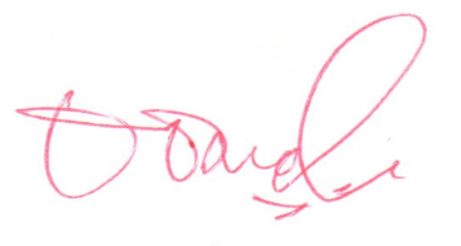 Pastor John Omale &Gilgal Board